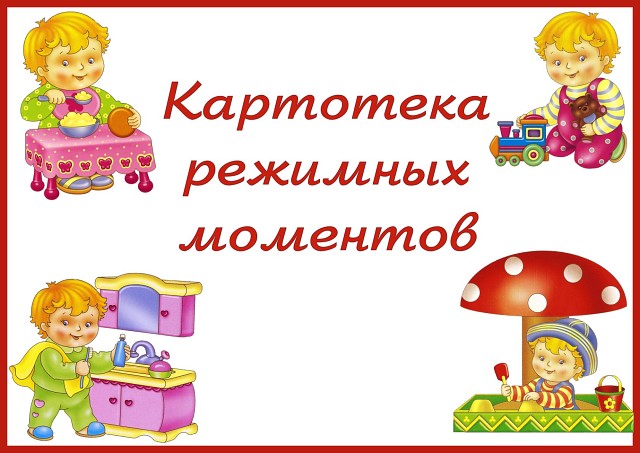 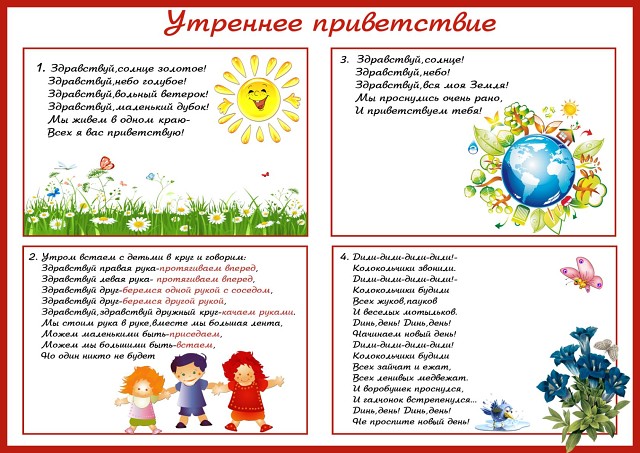 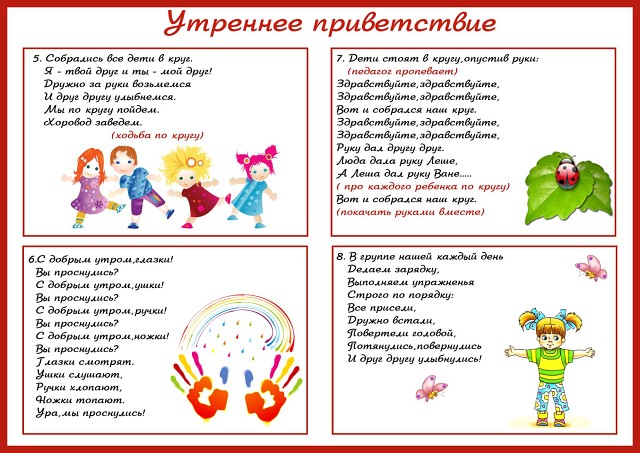 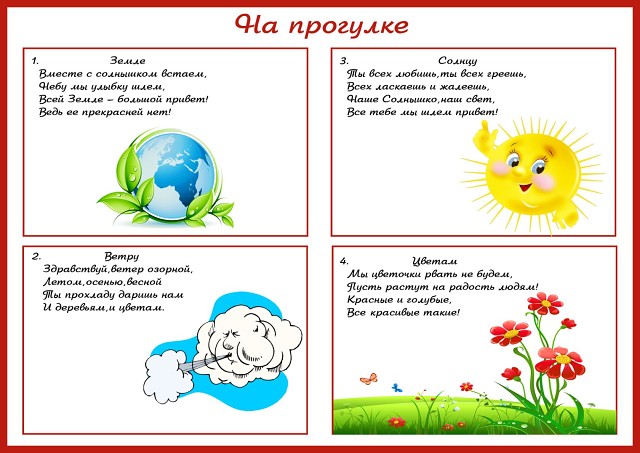 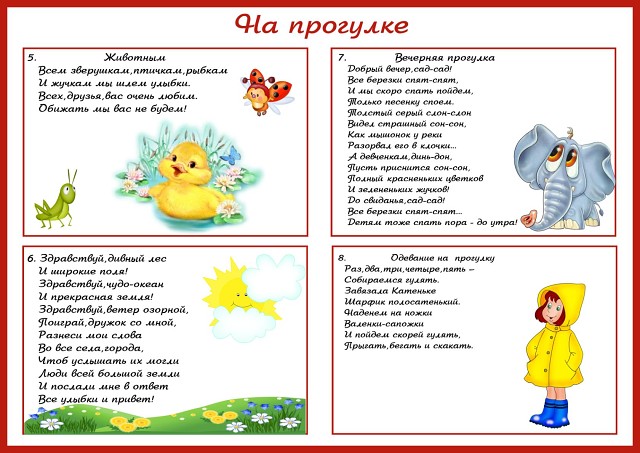 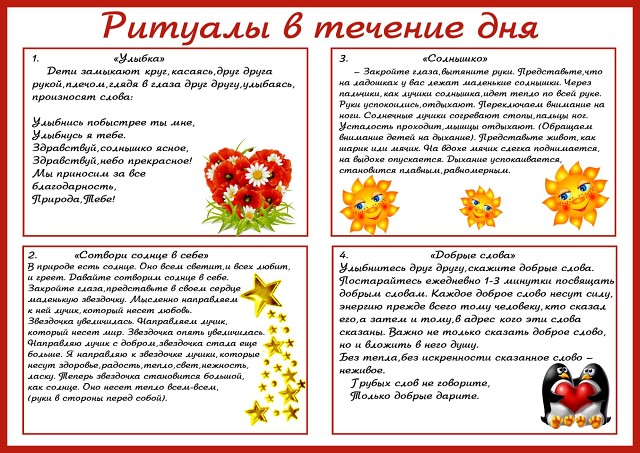 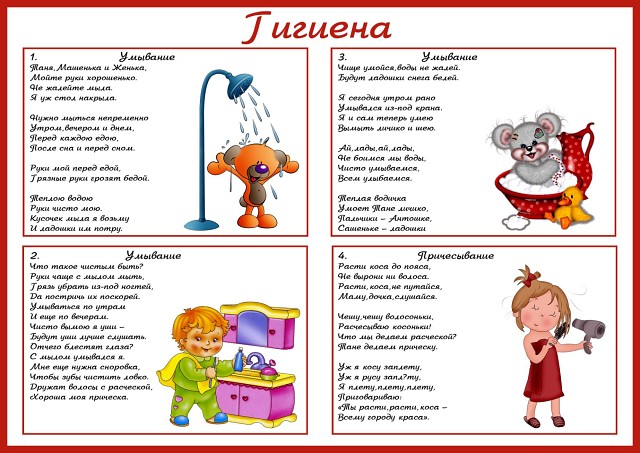 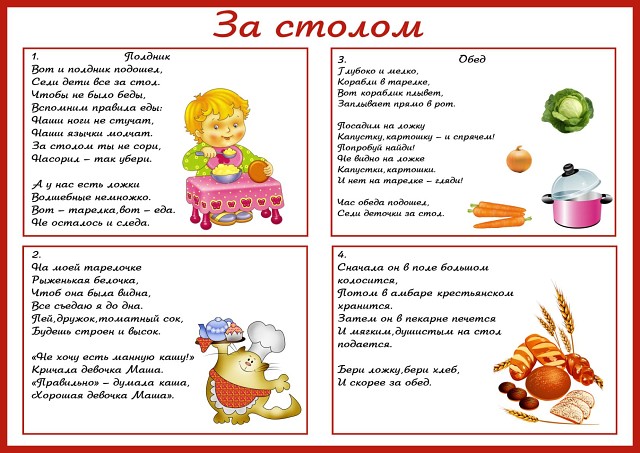 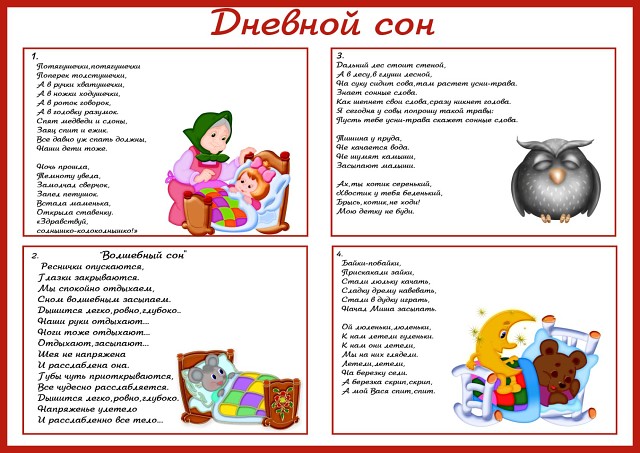 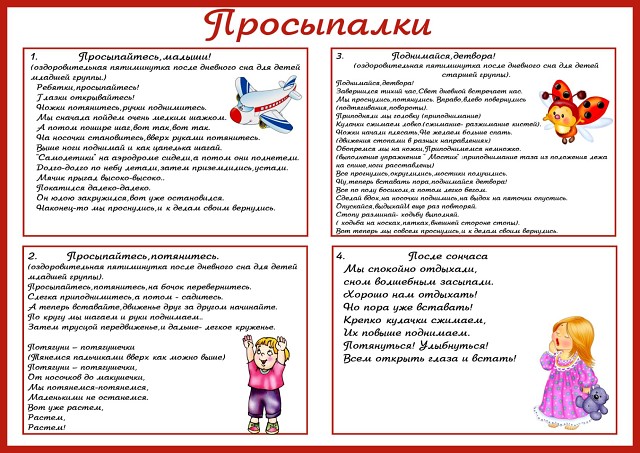 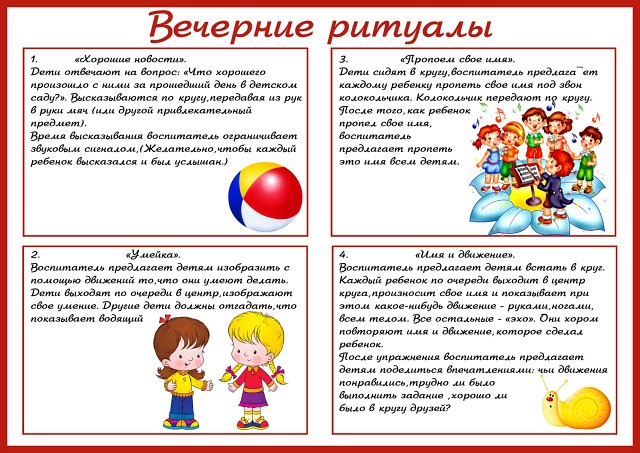 Источник: http://my-nevalyashki.ru/index.php/kartoteka-rezhimnykh-momentovhttp://my-nevalyashki.ru/index.php/kartoteka-rezhimnykh-momentov 